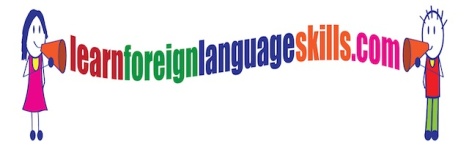 Account set-up page for _____________________________ (name of school)Contact person: (name and email) ___________________________________Chosen language: ________________________________________________Form to be emailed back to info@learnforeignlanguageskills.com or by post at: PK Languages Ltd, Inch, Blackwater, Enniscorthy, Co Wexford. Name of studentsEmail addressHigher or ordinary levels